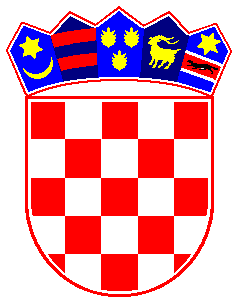  REPUBLIKA HRVATSKAVISOKI TRGOVAČKI SUD REPUBLIKE HRVATSKE               ZAGREB URED PREDSJEDNIKA SUDABroj: 5-Su-842/2023-2Zagreb, 29. studenog 2023.Na temelju odredbe čl. 29., . 1., čl. 31. st. 1. i čl. . 1. Zakona o sudovima („Narodne novine“ broj 28/13, 33/15, 82/15, 82/16, 67/18, 126/19, 130/20, 21/22, 60/22, 16/23) i čl. 22. i 23. Sudskog poslovnika („Narodne novine“ broj 37/14, 49/14, 8/15, 35/15, 123/15, 45/16, 29/17, 33/17 - ispravak, 34/17, 57/17, 101/18, 119/18, 81/19, 128/19, 39/20, 47/20, 138/20, 147/20, 70/21, 99/21, 99/21, 145/21, 23/22, 12/23, 122/23) te odredbe čl. 24. Pravilnika o radu u sustavu eSpis ("Narodne novine" broj 35/15, 123/15, 45/16, 29/17, 112/17, 119/18, 39/20, 138/20, 147/20, 70/21, 99/21, 145/21, 23/22, 12/23), predsjednik Visokog trgovačkog suda Republike Hrvatske Ivica Omazić 29. studenog 2023. utvrđuje GODIŠNJI RASPORED POSLOVA ZA 2024.Članak 1.Za zamjenicu predsjednika Visokog trgovačkog suda Republike Hrvatske određuje se sutkinja Kristina Saganić.Sud ima glasnogovornika i zamjenika glasnogovornika Suda. Za glasnogovornika Suda određuje se sudac Mario Vukelić, a njegovom zamjenicom sutkinja Mirta Matić.Sud ima uredništvo web stranice Visokog trgovačkog suda Republike Hrvatske u sastavu:Ivica Omazić, glavni urednikMirta Matić, izvršna urednicaDavor Pustijanac, urednik web sadržajaJasna Švigir, urednica web sadržaja i Boran Guberina, web administratorUredništvo web stranice odgovorno je za kreiranje, održavanje i administriranje službene web stranice Visokog trgovačkog suda Republike Hrvatske.SUDSKI ODJELI PREDSJEDNICI ODJELA I NJIHOVI ZAMJENICIČlanak 2.U Sudu su osnovana tri odjela:I.    ODJEL TRGOVAČKIH I OSTALIH SPOROVA, II.   ODJEL ZA PRAĆENJE I PROUČAVANJE SUDSKE PRAKSE iIII.  ODJEL ZA PRAĆENJE EUROPSKIH PROPISA I SUDSKE PRAKSE SUDA           EUROPSKE UNIJE I EUROPSKOG SUDA ZA LJUDSKA PRAVAI. ODJEL TRGOVAČKIH I OSTALIH SPOROVAČlanak 3.Predsjednica Odjela trgovačkih i ostalih sporova je sutkinja Branka Ćiraković, a njena zamjenica sutkinja Dubravka Zubović.Članak 4.U Odjel trgovačkih i ostalih sporova raspoređuju se suci Visokog trgovačkog suda Republike Hrvatske (u daljnjem tekstu: VTSRH), viši sudski savjetnici – specijalisti, viši sudski savjetnici i sudski savjetnici (dalje sudski savjetnici).Članak 5.Suci i sudski savjetnici u Odjelu trgovačkih i ostalih sporova raspoređuju se u vijeća: 1., 2., 3., 4., 5., 6., 7., 8., 9., 10. i 11., a kako je navedeno u čl. 18. ovog Godišnjeg rasporeda - Tablica Sastav vijeća. Članak 6.Odjel trgovačkih i ostalih sporova ima tajnicu koja obavlja administrativne i druge poslove za Odjel. Na poslove tajnice Odjela trgovačkih i ostalih sporova raspoređuje se Katarina Franjković, voditeljica Posebne sudske pisarnice za obradu sudske prakse.SLUŽBA ZA MIRENJEČlanak 7.U sastavu Odjela trgovačkih i ostalih sporova osnovana je Služba za mirenje. Voditelj Službe za mirenje je sudac dr. sc. Srđan Šimac, a njegova zamjenica sutkinja Mirta Matić.Članak 8.U Službu za mirenje raspoređuju se i suci Kristina Saganić i Mario Vukelić.Služba za mirenje ima tajnicu koja obavlja administrativne i druge poslove za Službu. Na poslove tajnice Službe za mirenje raspoređuje se Marijeta Kološa, voditeljica Posebne sudske pisarnice za poslove mirenja.Uz navedene poslove, službenica obavlja administrativne i druge poslove za Sudačko vijeće koje je formirano pri Visokom trgovačkom sudu RH.II. ODJEL ZA PRAĆENJE I PROUČAVANJE SUDSKE PRAKSEČlanak 9.Predsjednik Odjela za praćenje i proučavanje sudske prakse je sudac Željko Šimić, a njegova zamjenica sutkinja Branka Ćiraković. Članak 10.U Odjel za praćenje i proučavanje sudske prakse raspoređuje se i sutkinja Mirta Matić.Članak 11.Suci raspoređeni u Odjel za praćenje i proučavanje sudske praske, osim poslova propisanih odredbama Zakona o sudovima i Sudskim poslovnikom pripremaju sentence za izbor odluka VTSRH.Članak 12.Suci Branka Ćiraković, Željko Šimić i Mirta Matić evidentiraju sve odluke prema rednom broju referade, u skladu s Tablicom Popis referada - evidencija, koja se nalazi u prilogu i čini sastavni dio ovog Godišnjeg rasporeda poslova. U slučaju potrebe, suce evidentičare zamjenjuje sutkinja Kristina Saganić.Članak 13.Odjel za praćenje i proučavanje sudske prakse ima tajnicu koja obavlja administrativne i druge poslove za Odjel. Na poslove tajnice Odjela za praćenje i proučavanje sudske praske raspoređuje se Katarina Franjković, voditeljica Posebne sudske pisarnice za obradu sudske prakse.SLUŽBA ZA INFORMATIKUČlanak 14.Voditelj Službe za informatiku je sudac Davor Pustijanac, a njegova zamjenica je sutkinja Kristina Saganić. U Službu za informatiku raspoređuju se i službenici Boran Guberina, viši informatički savjetnik za pravosudni informacijski sustav i Borko Bekić, informatički tehničar za pravosudni informacijski sustav, koji obavljaju svoje poslove i zadatke sukladno odredbama Pravilnika o unutarnjem redu VTSRH.III. ODJEL ZA PRAĆENJE EUROPSKIH PROPISA I SUDSKE PRAKSE SUDA EUROPSKE UNIJE I EUROPSKOG SUDA ZA LJUDSKA PRAVAČlanak 15.Predsjednik Odjela za praćenje europskih propisa i sudske prakse Suda Europske unije i Europskog suda za ljudska prava je sudac Mario Vukelić, a njegova zamjenica sutkinja Mirta Matić. U Odjel za praćenje europskih propisa i sudske prakse Suda Europske unije i Europskog suda za ljudska prava raspoređuju se i suci doc. dr.sc. Jelena Čuveljak, Lenka Ćorić i Kristina Saganić.Članak 16.Suci raspoređeni u Odjel za praćenje europskih propisa i sudske prakse Suda Europske unije i Europskog suda za ljudska prava pružaju pomoć svim sucima u sudu kao i sucima neposredno nižih sudova u pravilnoj primjerni propisa i sudske prakse Suda Europske unije i Europskog suda za ljudska prava te u pripremi za podnošenje prethodnih pitanja Sudu europske unije. Odjel također pruža podršku Pravosudnoj akademiji u provedbi stručnog usavršavanja. Članak 17.U Odjel za praćenje europskih propisa i sudske prakse Suda Europske unije i Europskog suda za ljudska prava raspoređuju se i viša sudska savjetnica Mirjana Lukić i sudska savjetnica Jelena Vučemilo Manojlovski.Sudski savjetnici raspoređeni u Odjel za praćenje europskih propisa i sudske prakse Suda Europske unije i Europskog suda za ljudska prava pomažu u radu sucima u tom Odjelu.“Članak 18.Odjel za praćenje europskih propisa i sudske prakse Suda Europske unije i Europskog suda za ljudska prava ima tajnicu koja obavlja administrativne i druge poslove za Odjel. Na poslove tajnice Odjela za praćenje europskih propisa i sudske prakse Suda Europske unije i Europskog suda za ljudska prava raspoređuje se Monika Kos, upraviteljica Pisarnice sudske uprave.SASTAV VIJEĆAČlanak 19.Suci VTSRH određuju se u vijeća u skladu s Tablicom Sastav vijeća, koja se nalazi u prilogu i čini sastavni dio ovog Godišnjeg rasporeda poslova. U vijeća se, u skladu s Tablicom Sastav vijeća, koja se nalazi u prilogu i čini sastavni dio ovog Godišnjeg rasporeda poslova, raspoređuju sudski savjetnici VTSRH.RASPORED POSLOVARASPORED POSLOVA SUDACA VTSRHČlanak 20.Suci VTSRH raspoređuju se na poslove u skladu s Tablicom Rasporeda poslova sudaca, koja se nalazi u prilogu i čini sastavni dio ovog Godišnjeg rasporeda poslova.RASPORED POSLOVA SUDSKIH SAVJETNIKA VTSRHČlanak 21.Sudski savjetnici VTSRH raspoređuju se na poslove u skladu s Tablicom Rasporeda poslova sudskih savjetnika, koja se nalazi u prilogu i čini sastavni dio ovog Godišnjeg rasporeda poslova. USTROJSTVENE JEDINICE ZA UREDSKE I DRUGE POSLOVEČlanak 22.Za obavljanje uredskih i drugih poslova u sudu ustrojavaju se sljedeće ustrojstvene jedinice:I. URED PREDSJEDNIKA SUDA1. Ured ravnatelja sudske uprave 1.1.2. Pododsjek za ljudske potencijale1.2. Pisarnica sudske uprave1.3. Odjel za materijalno-financijsko poslovanje1.4. Odsjek za informatičku podršku1.5. Odjeljak za tehničke i pomoćne posloveU sastavu Odjela za materijalno-financijske poslove je knjižnica u kojoj se obavljaju poslovi prikupljanja i čuvanja knjižnične građe, vodi evidencija o knjižnom fondu u informacijskom sustavu knjižnice, izdaje knjižnična građa na posudbu zaposlenicima suda. II. SUDSKA PISARNICARadi većeg opsega poslova sudska pisarnica ima više ustrojstvenih jedinica i to: 2.1. Posebna sudska pisarnica za poslove prijema2.2. Posebna sudska pisarnica za poslove prijepisa 2.3. Posebna sudska pisarnica za poslove otpreme2.4. Posebna sudska pisarnica za obradu sudske prakse 2.5. Posebna sudska pisarnica za poslove mirenja.RASPORED POSLOVA SLUŽBENIKA I NAMJEŠTENIKA VTSRHČlanak 23.Službenici i namještenici VTSRH raspoređuju se na poslove i zadatke sukladno  odredbama Pravilnika o unutarnjem redu VTSRH i obavljaju svoje poslove i zadatke  sukladno potrebama suda. Tablica Rasporeda poslova službenika i namještenika nalazi se u prilogu i čini sastavni dio ovog Godišnjeg rasporeda poslova.POSEBNE ODREDBEČlanak 24.1. Određuje se klizno radno vrijeme u sudu. Dnevno radno vrijeme suda je od 7,30 do 15,30 odnosno od 8,30 do 16,30 sati, a dnevni odmor je od 11,30 do 12 sati. Radno vrijeme čistačica je od 14 do 22 sata.2. Službene izlaske unutar radnog vremena potrebno je prethodno, radi evidencije, prijaviti Uredu predsjednika suda.	3. Stranke, njihovi zastupnici ili punomoćnici primaju se u Uredu predsjednika suda, po prethodnom dogovoru.U Zagrebu 29. studenog 2023.Uputa o pravnom lijeku:Temeljem čl. 25. st. 2. Sudskog poslovnika svaki sudac i sudski savjetnik može u roku od 3 dana izjaviti prigovor predsjedniku suda na godišnji raspored poslova, a ostali službenici mogu u istom roku staviti primjedbu na godišnji raspored poslova. Izjavljeni prigovor odnosno primjedba ne odgađaju izvršenje godišnjeg raspored poslova.								PREDSJEDNIK SUDA								Ivica OmazićDNA:1. VTSRH-svima uz Tablice 2. Vrhovni sud RH (po pravomoćnosti)3. Ministarstvo pravosuđa RH (po pravomoćnosti) 